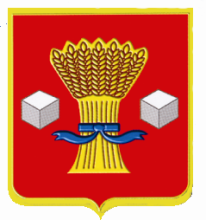 АдминистрацияСветлоярского муниципального района Волгоградской областиПОСТАНОВЛЕНИЕ от  25.01.2022                      № 76	Руководствуясь Земельным кодексом Российской Федерации, Федеральным законом от 27.07.2010 № 210-ФЗ «Об организации предоставления государственных и муниципальных услуг», постановлением администрации Светлоярского муниципального района Волгоградской области от 02.03.2011 № 298 «Об утверждении Порядка разработки и утверждения административных регламентов исполнения муниципальных функций, Порядка разработки и утверждения административных регламентов предоставления муниципальных услуг, Порядка проведения экспертизы проектов административных регламентов предоставления муниципальных услуг», постановлением Администрации Волгоградской области от 11.12.2021 № 678-п «О признании утратившим силу постановление Администрации Волгоградской области от 09.11.2015 № 664-п «О государственной информационной системе «Портал государственных и муниципальных услуг (функций) Волгоградской области», Уставом Светлоярского муниципального района Волгоградской области и Уставом Светлоярского городского поселения Светлоярского муниципального района Волгоградской области, п о с т а н о в л я ю:1. Внести в административный регламент предоставления муниципальной услуги  «Предоставление земельных участков в собственность граждан бесплатно», утвержденный постановлением администрации Светлоярского муниципального района Волгоградской области  от 27.09.2021 № 1697, следующие изменения: 1.1. По всему тексту административного регламента слова: «Региональный портал государственных  и муниципальных услуг» (http://uslugi.volganet.ru)» исключить;1.2. Абзац 4 подпункта 1.3.2 пункта 1.3. раздела 1 изложить в следующей редакции:«в сети Интернет на официальном сайте Светлоярского муниципального района Волгоградской области (www.svyar.ru), на Едином портале государственных и муниципальных услуг (функций), являющемся федеральной государственной информационной системой, обеспечивающей предоставление государственных и муниципальных услуг в электронной форме (далее – Единый портал государственных и муниципальных услуг) (www.gosuslugi.ru), (далее также именуются – информационные системы).»;1.3.  Абзац 18 пункта 2.5. раздела 2 исключить.2. Настоящее постановление вступает в силу с момента подписания и распространяет свое действие на правоотношения, возникшие с 01.01.2022.3. Отделу по муниципальной службе, общим и кадровым вопросам администрации Светлоярского муниципального района Волгоградской области (Иванова Н.В.): - опубликовать настоящее постановление в районной газете Светлоярского муниципального района Волгоградской области «Восход»;- разместить настоящее постановление в сети Интернет на официальном сайте Светлоярского муниципального района Волгоградской области.4. Контроль над исполнением настоящего постановления возложить на заместителя главы Светлоярского муниципального района Волгоградской       области  Подхватилину О.И.Глава  муниципального района		                              		     Т.В.РаспутинаШульженко О.В.О внесении изменений в административный регламент предоставления муниципальной услуги  «Предоставление земельных участков в собственность граждан бесплатно», утвержденный постановлением администрации Светлоярского муниципального района Волгоградской области  от 27.09.2021 № 1697